TRANSMISSION CORPORATION OF TELANGANA LIMITED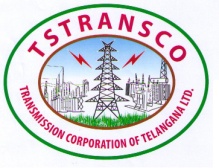 (Website: Transco.telangana.gov.in   CIN No.U40102TG2014SGC094248)A B S T R A C TTS TRANSCO – Regulations – State Functions - Celebration of Telangana State Formation Day on 02.06.2018 - Orders – Issued. ----------------------------------------------------------------------------------------------------------T.O.O.(Jt.Secy-Per) Rt.No.	311						Dated.01.06.2018.										Read the following:Memo.No.3295/POLL.B/2018-45 dt.29.05.2018, received from Chief Secretary to Government, GAD (Poll.B) Department, Govt. of Telangana.-o0o-ORDER:	In the Memo cited, the Government of Telangana decided to celebrate the Telangana Formation Day on 02.06.2018 throughout the State in a befitting manner.  On this occasion, the Chief Secretary to Government has conducted a Video conference on 29.05.2018 regarding arrangements to be made for Telangana State Formation Day Celebrations on 2nd June 2018 with the concerned Departments and directed to implement the following arrangements by Telangana Power Utilities:Hoisting of National Flag throughout the office buildings of TSTRANSCO, TSGENCO, TSSPDCL & TSNPDCL and distribution of sweets.Illumination of all the offices of Power Utilities.Maintenance of un-interrupted power supply on 02.06.2018. Special arrangements for the programmes to be held at Parade Grounds, Secunderabad and Necklace Road with uninterrupted power supply during Telangana Formation Day Celebrations. 2.	Accordingly, TSTRANSCO hereby directs that all the Functional Heads of TSTRANSCO shall take necessary action on the above instructions for celebrating Telangana State Formation Day on 02.06.2018. The expenditure for the function may be met from the respective departmental budget only.3.	These orders are issued with the concurrence of the Joint Managing Director(Fin, Comml, & HRD) vide Regd.No.2654, dt.01.06.2018.4.	These orders are also available on TSTRANSCO website and can be accessed at the address www.transco.in.       (BY ORDER AND IN THE NAME OF CHAIRMAN AND MANAGING DIRECTOR/TSTRANSCO)  D.PRABHAKAR RAO CHAIRMAN & MANAGING DIRECTORToThe Executive Directors 					]All Chief Engineers.					  	]Chief General Manager(HRD)/OSD				]Joint Secretary 						]	   TSTRANSCOFA & CCA/Dy.CCA					    	] All Superintending Engineers.		   		]		Copy to:PS to Chairman & Managing Director/TSTRANSCO/VS /Hyderabad.PS to JMD(Finance, Comml., & HRD)/TSTRANSCO/VS/Hyderabad.PS to Director (Projects & Grid Operation) /TSTRANSCO/VS/Hyderabad.PS to Director(Lift Irrigation Schemes)/TSTRANSCO/VS/Hyderabad. PS to Director(Transmission)/TS TRANSCO/VS/Hyderabad. The PS to Chairman and Managing Director/TSSPDCL, Hyderabad. The PS to Chairman and Managing Director/TSNPDCL, Warangal All Chief General Managers (HRD)/TSSPDCL & TSNPDCL.The Pay Officer/ The Accounts Officer/CPR/TSTRANSCO/VS/Hyderabad.The Company Secretary/TSTRANSCO/VS/Hyderabad.The Resident Audit Officer, EBCA/TSTRANSCO/VS/Hyderabad.The Deputy Secretary // All Asst. Secretaries /TSTRANSCO/VS/Hyderabad.All Sections in P&G Services/TSTRANSCO/VS/Hyderabad.The stock file. // FORWARDED BY ORDER //								PERSONNEL OFFICER